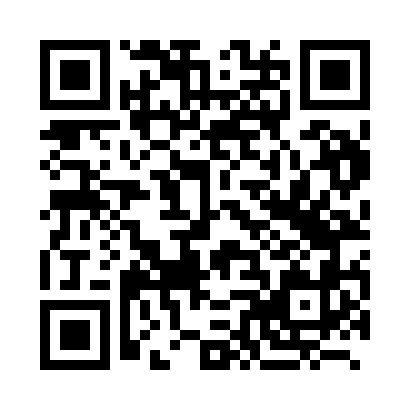 Prayer times for Zorlesti, RomaniaMon 1 Jul 2024 - Wed 31 Jul 2024High Latitude Method: Angle Based RulePrayer Calculation Method: Muslim World LeagueAsar Calculation Method: HanafiPrayer times provided by https://www.salahtimes.comDateDayFajrSunriseDhuhrAsrMaghribIsha1Mon3:115:421:296:519:1611:342Tue3:125:431:296:519:1611:333Wed3:135:431:296:519:1511:334Thu3:145:441:306:519:1511:325Fri3:165:451:306:519:1511:316Sat3:175:451:306:519:1411:307Sun3:195:461:306:519:1411:298Mon3:205:471:306:519:1311:289Tue3:225:481:306:509:1311:2710Wed3:235:481:316:509:1211:2511Thu3:255:491:316:509:1211:2412Fri3:275:501:316:509:1111:2313Sat3:285:511:316:499:1111:2114Sun3:305:521:316:499:1011:2015Mon3:325:531:316:499:0911:1916Tue3:345:541:316:489:0811:1717Wed3:365:551:316:489:0811:1518Thu3:375:561:316:489:0711:1419Fri3:395:571:316:479:0611:1220Sat3:415:581:326:479:0511:1121Sun3:435:591:326:469:0411:0922Mon3:456:001:326:469:0311:0723Tue3:476:011:326:459:0211:0524Wed3:496:021:326:449:0111:0325Thu3:516:031:326:449:0011:0226Fri3:536:041:326:438:5911:0027Sat3:556:051:326:438:5810:5828Sun3:576:061:326:428:5710:5629Mon3:596:071:326:418:5510:5430Tue4:016:081:326:408:5410:5231Wed4:036:091:326:408:5310:50